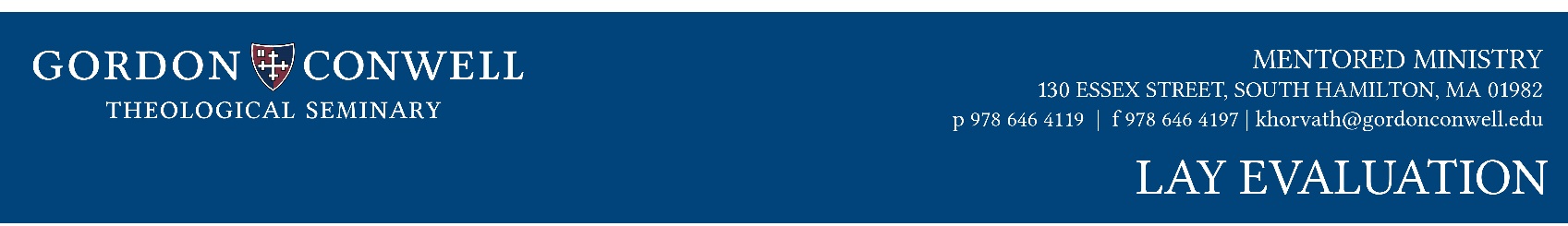 Name of Student: 				   		Evaluated by: 			Relationship to Student: 			                             Date: __________________________________*Note: Mentors, spouses, family members, significant others, or roommates do not qualify as lay evaluators, unless approved by the Mentored Ministry office! Please circle the number between 1 and 5 that best represents where you perceive the person being evaluated.  Circle "NA" if you do not have enough information to make an evaluation.Is not aware of strengths and	1	    2	       3	           4	        5          NA        Is aware of strengths and weaknesses									 weaknessesNot interesting to talk to	1	    2	       3	           4	     5          NA        Interesting to talk toLow concern for others	1	    2	       3	           4	     5          NA        High concern for othersPeople would not come to this person	1	    2	       3	           4	     5          NA        People would come to this person    with a problem							              with a problem Does not treat me with respect	1	    2	       3	           4	     5          NA        Does treat me with respect Does not relate well to 	1	    2	       3	           4	     5          NA        Does relate well to staff/ministrystaff/ministry leaders							              leadersDoes not relate well to authority	1	    2	       3	           4	     5          NA        Does relate well to authorityIs not comfortable in some 	1	    2	       3	           4	     5          NA        Is comfortable in most one-to-one one-to-one relationships 							              relationshipsIs uncomfortable in some	1	    2	       3	           4	     5          NA        Is comfortable in most group          group situations							              situationsDisorganized	1	    2	       3	           4	     5          NA        OrganizedIs closed to ideas	1	    2	       3	           4	     5          NA        Is open to ideasStifles self-expression	1	    2	       3	           4	     5          NA        Communicates openly and honestlyIs impatient	1	    2	       3	           4	     5          NA        Is very patientIs moody	1	    2	       3	           4	     5          NA        Shows a stable moodDoes not listen well	1	    2	       3	           4	     5          NA        Is a good listenerDoes not express self clearly	1	    2	       3	           4	     5          NA        Expresses self clearlyDoes not know the Bible	1	    2	       3	           4	     5          NA        Knows the Bible ________________________________________________________________________________________________________              Use a separate sheet to answer the following:1.  List one thing you like that this person has done in his/her ministry.2.  Is there anything you would like this person to do differently in his/her ministry?3.  Comments:List one thing you like that this person has done in his/her ministry.Is there anything you would like this person to do differently in his/her ministry?Comments: